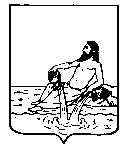 ВЕЛИКОУСТЮГСКАЯ ДУМАВЕЛИКОУСТЮГСКОГО МУНИЦИПАЛЬНОГО ОКРУГАР Е Ш Е Н И Е   от       31.05.2023          №     65                  ___________________________________________________________________________                   ______________________г. Великий УстюгОб исполнении бюджета сельского поселения Орловское Велико-устюгского муниципального района за 2022 годНа основании статьи 264.6 Бюджетного Кодекса Российской Федерации и в соответствии с решением Великоустюгской Думы Великоустюгского муниципального округа от 27.09.2022 года № 14 «О вопросах правопреемства органов местного самоуправления»,Великоустюгская Дума РЕШИЛА:1. Утвердить отчет об исполнении бюджета сельского поселения Орловское Великоустюгского муниципального района за 2022 год:- по доходам в сумме 8 209,8 тыс. рублей;- по расходам в сумме 8 219,9 тыс. рублей;- дефицит бюджета  в  сумме 10,1 тыс. рублей, 2.  Утвердить исполнение: - доходов бюджета сельского поселения Орловское по кодам классификации доходов бюджетов за 2022 год согласно приложения 1;- расходов бюджета сельского поселения Орловское по ведомственной структуре расходов бюджетов за 2022 год согласно  приложения 2;- расходов бюджета сельского поселения Орловское по разделам, подразделам  классификации расходов бюджетов за 2022 год согласно   приложения 3;- источников финансирования дефицита бюджета сельского поселения Орловское по кодам классификации  источников финансирования дефицитов бюджетов за 2022 год согласно приложения 4;3. Настоящее решение вступает в силу после официального опубликования.Председатель Великоустюгской Думы_______________С.А. КапустинГлава Великоустюгского муниципального округа Вологодской области _______________А.В. Кузьмин     Приложение № 1 к решению Великоустюгской Думы  от 31.05.2023 № 65 «Об исполнении бюджета сельского поселения Орловское Великоустюгского муниципального района за 2022 год»                                                                                                                                                                                    Доходы бюджета сельского поселения по кодам классификации доходов  бюджета за 2022 годПриложение № 1 к решению Великоустюгской Думы  от 31.05.2023 № 65 «Об исполнении бюджета сельского поселения Орловское Великоустюгского муниципального района за 2022 год»                                                                                                                                                                                    Доходы бюджета сельского поселения по кодам классификации доходов  бюджета за 2022 годПриложение № 1 к решению Великоустюгской Думы  от 31.05.2023 № 65 «Об исполнении бюджета сельского поселения Орловское Великоустюгского муниципального района за 2022 год»                                                                                                                                                                                    Доходы бюджета сельского поселения по кодам классификации доходов  бюджета за 2022 годПриложение № 1 к решению Великоустюгской Думы  от 31.05.2023 № 65 «Об исполнении бюджета сельского поселения Орловское Великоустюгского муниципального района за 2022 год»                                                                                                                                                                                    Доходы бюджета сельского поселения по кодам классификации доходов  бюджета за 2022 год(тыс. руб)Наименование групп, подгрупп, статей доходовАдминистратор доходов Код СуммаДоходы бюджета всего8209,8Федеральная налоговая служба182247,0Налоги на прибыль, доходы1821 01 00000 00 0000 000198,3Налог на доходы физических лиц1821 01 02000 01 0000 110198,3Налоги на имущество1821 06 00000 00 0000 00048,7Налог на имущество физических лиц182106 010000 00 0000 1109,5Налог на имущество физических лиц, взимаемый по ставкам, применяемым к объектам налогообложения, расположенным в границах сельских поселений1821 06 01030 10 0000 1109,5Земельный налог1821 06 06000 00 0000 11039,2Земельный налог с организаций1821 06 06030 00 0000 11018,3Земельный налог с организаций, обладающих земельным участком, расположенным в границах сельских поселений1821 06 06033 10 0000 11018,3Земельный налог с физических лиц1821 06 06040 00 0000 11020,9Земельный налог с физических лиц, обладающих земельным участком, расположенным в границах сельских поселений1821 06 06043 10 0000 11020,9Администрация сельского поселения Орловское92943,3Государственная пошлина9291 08 00000 00 0000 0007,0Государственная пошлина за совершение нотариальных действий (за исключением действий, совершаемых консульскими учреждениями Российской Федерации)9291 08 04000 01 0000 1107,0Государственная пошлина за совершение нотариальных действий должностными лицами органов местного самоуправления, уполномоченными в соответствии с законодательными актами Российской Федерации на совершение нотариальных действий9291 08 04020 01 0000 1107,0Доходы от оказания платных услуг и компенсации затрат государства929   1 13 00000 00 0000 00036,3Доходы от компенсации затрат государства929   1 13 02000 00 0000 00036,3Прочие доходы от компенсации затрат бюджетов сельских поселений929   1 13 02995 10 0000 13036,3НАЛОГОВЫЕ И НЕНАЛОГОВЫЕ ДОХОДЫ9291 00 00 000 00 0000 000290,3БЕЗВОЗМЕЗДНЫЕ ПОСТУПЛЕНИЯ9292 00 00 000 00 0000 0007919,5Безвозмездные поступления от других бюджетов бюджетной системы Российской Федерации9292 02 00 000 00 0000 0007818,7Дотации бюджетам бюджетной системы Российской Федерации9292 02 10 000 00 0000 1503889,5Дотации бюджетам на поддержку мер по обеспечению сбалансированности бюджетов9292 02 15 002 00 0000 1501 804,7Дотации бюджетам сельских поселений на поддержку мер по обеспечению сбалансированности бюджетов9292 02 15 002 10 0000 1501 804,7Дотации бюджетам на частичную компенсацию дополнительных расходов на повышение оплаты труда работников бюджетной сферы и иные цели9292 02 15009 00 0000 150675,0Дотации бюджетам сельских поселений на частичную компенсацию дополнительных расходов на повышение оплаты труда работников бюджетной сферы и иные цели9292 02 15009 10 0000 150675,0Дотации на выравнивание бюджетной обеспеченности из бюджетов муниципальных районов, городских округов с внутригородским делением9292 02 16001 00 0000 1501 409,8Дотации бюджетам сельских поселений на выравнивание бюджетной обеспеченности из бюджетов муниципальных районов9292 02 16001 10 0000 1501 409,8Субсидии бюджетам бюджетной системы Российской Федерации (межбюджетные субсидии)9292 02 20 000 00 0000 1501511,8Прочие субсидии9292 02 29 999 00 0000 1501511,8Прочие субсидии бюджетам сельских поселений9292 02 29 999 10 0000 1501511,8Субвенции бюджетам бюджетной системы Российской Федерации9292 02 30 000 00 0000 150115,4Субвенции бюджетам на осуществление первичного воинского учёта на территориях органами местного самоуправления поселений, муниципальных и городских округов9292 02 35 118 00 0000 150113,4Субвенции бюджетам сельских поселений на осуществление первичного воинского учёта  органами местного самоуправления поселений, муниципальных и городских округов9292 02 35 118 10 0000 150113,4Единая субвенция местным бюджетам из бюджета субъекта Российской Федерации929 2 02 36900 00 0000 1502,0Единая субвенция бюджетам сельских поселений из бюджета субъекта Российской Федерации9292 02 36900 10 0000 1502,0Иные межбюджетные трансферты9292 02 40 000 00 0000 1502 302,0Межбюджетные трансферты, передаваемые бюджетам муниципальных образований на осуществление части полномочий по решению вопросов местного значения в соответствии с заключёнными соглашениями9292 02 40 014 00 0000 1501614,8Межбюджетные трансферты, передаваемые бюджетам сельских поселений из бюджетов муниципальных районов на осуществление части полномочий по решению вопросов местного значения в соответствии с заключёнными соглашениями9292 02 40 014 10 0000 1501614,8Прочие межбюджетные трансферты, передаваемые бюджетам9292 02 49 999 00 0000 150687,2Прочие межбюджетные трансферты, передаваемые бюджетам сельских поселений9292 02 49 9999 10 0000 150687,2Прочие безвозмездные поступления9292 07 00000 00 0000 000110,3прочие безвозмездные поступления в бюджеты сельских поселений9292 07 05000 10 0000 150110,3поступления от денежных пожертвований, предоставляемых физическими лицами получателям средств бюджетов сельских поселений9292 07 05020 10 0000 150110,3Возврат остатков субсидий, субвенций и иных межбюджетных трансфертов, имеющих целевое назначение, прошлых лет9292 19 00000 00 0000 000-9,5Возврат остатков субсидий, субвенций и иных межбюджетных трансфертов, имеющих целевое назначение, прошлых лет из бюджетов сельских поселений9292 19 60010 10 0000 150-9,5ВСЕГО ДОХОДОВ8209,8Приложение № 2 к решению Великоустюгской Думы от 31.05.2023 № 65«Об исполнении бюджета сельского поселения Орловское Великоустюгского муниципального района за 2022 год»                                                                                                                                                                            Расходы бюджета сельского поселенияОрловское  по ведомственной структуре расходов бюджетов за 2022 год(тыс. руб.)Наименование показателяРазделПодразделЦелевая статьяКВРСуммаАдминистрация сельского поселения Орловское9298219,9Общегосударственные вопросы92901002165,9Функционирование высшего должностного лица субъекта Российской Федерации и муниципального образования9290102550,9Непрограммные расходы929010290 0 00 00000550,9Руководство и управление в сфере установленных функций органов государственной власти субъектов Российской Федерации и органов местного самоуправления929010290 0 02 00000Глава муниципального образования929010290 0 02 03000375,7Расходы на выплаты персоналу государственных (муниципальных) органов929010290 0 02 03000120375,7Реализация расходных обязательств в части обеспечения повышения оплаты труда929010290 0 02 70030175,2Расходы на выплату персоналу государственных (муниципальных) органов929010290 0 02 70030120175,2Функционирование Правительства Российской Федерации, высших исполнительных органов государственной власти субъектов Российской Федерации, местных администраций92901041591,0Непрограммные расходы929010490 0 00 000001591,0Руководство и управление в сфере установленных функций органов государственной власти субъектов Российской Федерации и органов местного самоуправления929010490 0 02 000001512,5Центральный аппарат929010490 0 02 040001331,7Расходы на выплаты персоналу государственных (муниципальных) органов929010490 0 02 04000120386,3Иные закупки товаров, работ и услуг для обеспечения государственных (муниципальных) нужд929010490 0 02 04000240936,8Уплата налогов, сборов и иных платежей929010490 0 02 040008508,6Реализация расходных обязательств в части обеспечения повышения оплаты труда929010490 0 02 70030178,8Расходы на выплату персоналу государственных (муниципальных) органов929010490 0 02 70030120178,8Осуществление отедельных государственных полномочий в сфере административных отношений929010490 0 02 723112,0Иные закупки товаров, работ и услуг для обеспечения государственных (муниципальных) нужд929010490 0 02 723112402,0Межбюджетные трансферты929010490 9 00 0000078,4Межбюджетные трансферты на выполнение полномочий городских (сельских) поселений929010490 9 02 0000078,4Осуществление полномочий по исполнению местных бюджетов поселений в части ведения бюджетного (бухгалтерского) учёта и составлению отчётности929010490 9 02 0000344,0Иные межбюджетные трансферты929010490 9 02 0000354044,0Осуществление полномочий по правовому обеспечению деятельности органов местного самоуправления (поселения)929010490 9 02 0000434,4Иные межбюджетные трансферты929010490 9 02 0000454034,4Обеспечение деятельности финансовых, налоговых и таможенных органов и органов финансового (финансово-бюджетного) надзора929010624,0Непрограммные расходы929010690 0 00 0000024,0Межбюджетные трансферты929010690 9 00 0000024,0Межбюджетные трансферты на выполнение полномочий городских (сельских) поселений929010690 9 02 0000024,0Осуществление полномочий по внутреннему муниципальному финансовому контролю929010690 9 02 0000112,0Иные межбюджетные трансферты929010690 9 02 0000154012,0Осуществление полномочий по внешнему муниципальному финансовому контролю929010690 9 02 0000212,0Иные межбюджетные трансферты929010690 9 02 0000254012,0Национальная оборона9290200113,4Мобилизационная и вневойсковая подготовка9290203113,4Непрограммные расходы929020390 0 00 00000113,4Отдельные мероприятия в области национальной экономики929020390 0 02 00000113,4Субвенции на осуществление первичного воинского учёта на территориях, где отсутствуют военные комиссариаты (поселения)929020390 0 02 51180113,4Расходы на выплаты персоналу государственных (муниципальных) органов929020390 0 02 51180120113,4Национальная безопасность и правоохранительная деятельность929030061,4Защита населения и территории от черезвычайных ситуаций природного и техногенного характера, пожарная безопасность929031061,4Мероприятия в сфере национальной безопасности и правоохранительной деятельности929031034 0 00 0000061,4Мероприятия по обеспечению пожарной безопасности929031034 0 08 0000061,4Защита населения и территории от чрезвычайных ситуаций природного и техногенного характкра, пожарная безопасность929031034 0 08 0001061,4Иные закупки товаров, работ и услуг для обеспечения государственных (муниципальных) нужд929031034 0 08 0001024061,4Национальная экономика92904001 635,1Транспорт9290408399,7Муниципальная программа "Развитие сети автомобильных дорог общего пользования местного значения Великоустюгского муниципального района и поселений на 2019-2023 годы"929040815 0 00 00000126,0Межбюджетные трансферты929040815 9 00 00000126,0Межбюджетные трансферты, передаваемые в бюджеты городских (сельских) поселений из районного бюджета929040815 9 01 00000126,0Межбюджетные трансферты на выполнение полномочий по дорожной деятельности в отношении автомобильных дорог общего пользования местного значения929040815 9 01 00020126,0Иные закупки товаров, работ и услуг для обеспечения государственных (муниципальных) нужд929040815 9 01 00020240126,0Непрограммные расходы929040890 0 00 00000273,7Отдельные мероприятия в области национальной экономики929040890 0 02 00000273,7Мероприятия в области речного транспорта929040890 0 02 01000273,7Иные закупки товаров, работ и услуг для обеспечения государственных (муниципальных) нужд929040890 0 02 01000240273,7Дорожное хозяйство (дорожные фонды)92904091 235,4Муниципальная программа "Развитие сети автомобильных дорог общего пользования местного значения Великоустюгского муниципального района и поселений на 2019-2023 годы"929040915 0 00 000001 235,4Межбюджетные трансферты929040915 9 00 000001 235,4Межбюджетные трансферты, передаваемые в бюджеты  городских (сельских) поселений из районного бюджета929040915 9 01 000001 235,4Межбюджетные трансферты на выполнение полномочий по дорожной деятельности в отношении автомобильных дорог общего пользования местного значения929040915 9 01 000201 235,4Иные закупки товаров, работ и услуг для обеспечения государственных (муниципальных) нужд929040915 9 01 00020240 1 235,4Жилищно-коммунальное хозяйство92905002121,9Коммунальное хозяйство9290502253,4Муниципальная программа «Модернизация системы коммунальной инфраструктуры на территории Великоустюгского муниципального района на 2018-2023 годы и на перспективу до 2027 года"929050224 0 00 00000253,4Межбюджетные трансферты929050224 9 00 00000253,4Межбюджетные трансферты, передаваемые в бюджеты  городских (сельских) поселений из районного бюджета929050224 9 01 00000253,4Межбюджетные трансферты на финансовое обеспечение переданных полномочий по организации в границах поселений электро-, тепло-, газо-, и водоснабжения населения, водоотведения, снабжения населения топливом (в том числе мероприятия по ремонту систем коммунальной инфраструктуры)929050224 9 01 00010253,4Иные закупки товаров, работ и услуг для обеспечения государственных (муниципальных) нужд929050224 9 01 00010240253,4Поддержка жилищно-коммунального хозяйства (поселения)929050235 0 00 000000,0Мероприятия в области коммунального хозяйства (поселения)929050235 0 03 000000,0Мероприятия по капитальному ремонту, ремонту и содержанию объектов коммунальной инфраструктуры929050235 0 03 000100,0Иные закупки товаров, работ и услуг для обеспечения государственных (муниципальных) нужд929050235 0 03 000102400,0Благоустройство92905034 тыс1868,5Программы, мероприятия в области благоустройства929050360 0 00 000001 868,5Мероприятия в области благоустройства929050360 2 00 000001 868,5Уличное освещение929050360 2 01 00000597,5Уличное освещение (ремонт и содержание)929050360 2 01 0001046,2Иные закупки товаров, работ и услуг для обеспечения государственных (муниципальных) нужд929050360 2 01 0001024042,1Уплата налогов, сборов и иных платежей929050360 2 01 000108504,1Организация уличного освещения929050360 2 01 S1090551,3Организация уличного освещения 929050360 2 01 S1090551,3Иные закупки товаров, работ и услуг для обеспечения государственных (муниципальных) нужд929050360 2 01 S1090240551,3Организация сбора и вывоза твердых коммунальных отходов929050360 2 02 00000270,4Мероприятия по сбору и вывозу твёрдых коммунальных отходов929050360 2 02 0001017,4Иные закупки товаров, работ и услуг для обеспечения государственных (муниципальных) нужд929050360 2 02 0001024017,4Мероприятия в рамках программы "Народный бюджет" за счет средств областного бюджета929050360 2 02 S2270177,1Иные закупки товаров, работ и услуг для обеспечения государственных (муниципальных) нужд929050360 0 02 S2270240177,1Мероприятия в рамках программы "Народный бюджет" за счет средств местного бюджета929050360 2 02 S227163,2Иные закупки товаров, работ и услуг для обеспечения государственных (муниципальных) нужд929050360 2 02 S227124063,2Мероприятия в рамках программы "Народный бюджет" за счет средств  пожертвований929050360 2 02 S227212,7Иные закупки товаров, работ и услуг для обеспечения государственных (муниципальных) нужд929050360 2 02 S227224012,7Организация и содержание мест захоронения929050360 2 04 000003,5Содержание мест захоронения в границах поселения929050360 2 04 000103,5Иные закупки товаров, работ и услуг для обеспечения государственных (муниципальных) нужд929050360 2 04 000102403,5Прочие мероприятия по благоустройству поселений929050360 2 05 00000997,1Проведение мероприятий в рамках благоустройства поселения929050360 2 05 0001035,1Иные закупки товаров, работ и услуг для обеспечения государственных (муниципальных) нужд929050360 2 05 0001024035,1Мероприятия в рамках программы "Народный бюджет" за счет средств областного бюджета929050360 2 05 S2270673,4Иные закупки товаров, работи услуг для обеспечения государственных (муниципальных) нужд929050360 2 05 S2270240673,4Мероприятия в рамках программы "Народный бюджет" за счет средств местного бюджета929050360 2 05 S2271208,8Иные закупки товаров, работ и услуг для обеспечения государственных (муниципальных) нужд929050360 2 05 S2271240208,8Мероприятия в рамках программы "Народный бюджет" за счет средств  пожертвований929050360 2 05 S227279,8Иные закупки товаров, работ и услуг для обеспечения государственных (муниципальных) нужд929050360 2 05 S227224079,8Культура, кинематография92908001420,6Культура92908011420,6Межбюджетные трансферты на капитальный ремонт домов культуры в сельских населенных пунктах929080102 9 01 00020 40,0Субсидии бюджетным учреждениям929080102 9 01 00020610 40,0Муниципальная программа "Развитие туризма в Великоустюгском муниципальном районе на 2019-2022 годы"929080104 0 00 00000100,0Межбюджетные трансферты929080104 9 00 00000100,0Межбюджетные трансферты, передаваемые в бюджеты городских (сельских) поселений из районного бюджета929080104 9 01 00000100,0Субсидии бюджетным учреждениям929080104 9 01 00060610100,0Межбюджетные трансферты на поощрение победителей (участников) конкурсов, проводимых в рамках Прокопиевской ярмарки и Русских Ганзейских дней929080119 9 01 00020 20,0Субсидии бюджетным учреждениям929080119 9 01 00020610 20,0Мероприятия в сфере культуры и кинематографии, содержание учреждений культуры929080144 0 00 000001260,6Реализация расходных обязательств в части обеспечения повышения оплаты труда929080144 0 00 70030321,0Субсидии бюджетным учреждениям929080144 0 00 70030610321,0Обеспечение деятельности подведомственных учреждений929080144 0 00 99000885,6Субсидии бюджетным учреждениям929080144 0 00 99000610885,6Мероприятия в рамках программы "Народный бюджет" за счет средств областного бюджета929080144 0 00 S227037,8Субсидии бюджетным учреждениям929080144 0 00 S227061037,8Мероприятия в рамках программы "Народный бюджет" за счет средств местного бюджета929080144 0 00 S227113,5Субсидии бюджетным учреждениям929080144 0 00 S227161013,5Мероприятия в рамках программы "Народный бюджет" за счет средств  пожертвований929080144 0 00 S22722,7Субсидии бюджетным учреждениям929080144 0 00 S22726102,7Социальная политика9291000401,6Пенсионное обеспечение9291001363,6Дополнительное пенсионное обеспечение929100150 1 00 00000197,0Выплата дополнительного ежемесячного обеспечения к пенсиям государственных муниципальных служащих929100150 1 00 01910197,0Публичные нормативные социальные выплаты гражданам929100150 1 00 01910310197,0Межбюджетные трансферты на обеспечение минимальных социальных гарантий929100111 9 01 000002166,6Публичные нормативные социальные выплаты гражданам929100111 9 01 000002310166,6Социальное обеспечение населения929100338,0Мероприятия в области социального обеспечения населения929100350 2 00 0000038,0Обеспечение денежной компенсации (на оплату жилья, отопления, освещения) работникам муниципальных учреждений, проживающим и работающим в сельской местности929100350 2 00 4898038,0Социальные выплаты гражданам, кроме публичных нормативных социальных выплат929100350 2 00 4898032038,0Физическая культура и спорт9291100300,0Массовый спорт9291102300,0Мероприятия в сфере физической культуры и спорта и содержание учреждений929110248 0 00 00000300,0Мероприятия в рамках подпрограммы "Комплексное развитие сельских территорий"929110248 0 02 00000300,0Мероприятия в рамках программы "Народный бюджет" за счет средств областного бюджета929110248 0 02 S2270210,0Иные закупки товаров, работ и услуг для обеспечения государственных (муниципальных) нужд929110248 0 02 S2270240210,0Мероприятия в рамках программы "Народный бюджет" за счет средств местного бюджета929110248 0 02 S227175,0Иные закупки товаров ,работ и услуг для обеспечения государственных (муниципальных) нужд929110248 0 02 S227124075,0Мероприятия в рамках программы "Народный бюджет" за счет средств  пожертвований929110248 0 02 S227215,0Иные закупки товаров, работ и услуг для обеспечения государственных (муниципальных) нужд929110248 0 02 S227224015,0ВСЕГО РАСХОДОВ8219,9Приложение № 3 к решению Великоустюгской Думыот 31.05.2023 № 65 «Об исполнении бюджета сельского поселенияОрловское Великоустюгскогомуниципального района за 2022 год»                                                                                                                                                                            Расходы бюджета сельского поселения Орловское  по разделам, подразделам  классификации расходов бюджетов  за 2022 год  Приложение № 3 к решению Великоустюгской Думыот 31.05.2023 № 65 «Об исполнении бюджета сельского поселенияОрловское Великоустюгскогомуниципального района за 2022 год»                                                                                                                                                                            Расходы бюджета сельского поселения Орловское  по разделам, подразделам  классификации расходов бюджетов  за 2022 год  Приложение № 3 к решению Великоустюгской Думыот 31.05.2023 № 65 «Об исполнении бюджета сельского поселенияОрловское Великоустюгскогомуниципального района за 2022 год»                                                                                                                                                                            Расходы бюджета сельского поселения Орловское  по разделам, подразделам  классификации расходов бюджетов  за 2022 год  Приложение № 3 к решению Великоустюгской Думыот 31.05.2023 № 65 «Об исполнении бюджета сельского поселенияОрловское Великоустюгскогомуниципального района за 2022 год»                                                                                                                                                                            Расходы бюджета сельского поселения Орловское  по разделам, подразделам  классификации расходов бюджетов  за 2022 год  Приложение № 3 к решению Великоустюгской Думыот 31.05.2023 № 65 «Об исполнении бюджета сельского поселенияОрловское Великоустюгскогомуниципального района за 2022 год»                                                                                                                                                                            Расходы бюджета сельского поселения Орловское  по разделам, подразделам  классификации расходов бюджетов  за 2022 год  Приложение № 3 к решению Великоустюгской Думыот 31.05.2023 № 65 «Об исполнении бюджета сельского поселенияОрловское Великоустюгскогомуниципального района за 2022 год»                                                                                                                                                                            Расходы бюджета сельского поселения Орловское  по разделам, подразделам  классификации расходов бюджетов  за 2022 год  Приложение № 3 к решению Великоустюгской Думыот 31.05.2023 № 65 «Об исполнении бюджета сельского поселенияОрловское Великоустюгскогомуниципального района за 2022 год»                                                                                                                                                                            Расходы бюджета сельского поселения Орловское  по разделам, подразделам  классификации расходов бюджетов  за 2022 год  Приложение № 3 к решению Великоустюгской Думыот 31.05.2023 № 65 «Об исполнении бюджета сельского поселенияОрловское Великоустюгскогомуниципального района за 2022 год»                                                                                                                                                                            Расходы бюджета сельского поселения Орловское  по разделам, подразделам  классификации расходов бюджетов  за 2022 год  Приложение № 3 к решению Великоустюгской Думыот 31.05.2023 № 65 «Об исполнении бюджета сельского поселенияОрловское Великоустюгскогомуниципального района за 2022 год»                                                                                                                                                                            Расходы бюджета сельского поселения Орловское  по разделам, подразделам  классификации расходов бюджетов  за 2022 год  Приложение № 3 к решению Великоустюгской Думыот 31.05.2023 № 65 «Об исполнении бюджета сельского поселенияОрловское Великоустюгскогомуниципального района за 2022 год»                                                                                                                                                                            Расходы бюджета сельского поселения Орловское  по разделам, подразделам  классификации расходов бюджетов  за 2022 год  Приложение № 3 к решению Великоустюгской Думыот 31.05.2023 № 65 «Об исполнении бюджета сельского поселенияОрловское Великоустюгскогомуниципального района за 2022 год»                                                                                                                                                                            Расходы бюджета сельского поселения Орловское  по разделам, подразделам  классификации расходов бюджетов  за 2022 год  Приложение № 3 к решению Великоустюгской Думыот 31.05.2023 № 65 «Об исполнении бюджета сельского поселенияОрловское Великоустюгскогомуниципального района за 2022 год»                                                                                                                                                                            Расходы бюджета сельского поселения Орловское  по разделам, подразделам  классификации расходов бюджетов  за 2022 год  (тыс. руб.)Наименование показателяРазделПодразделСумма1234Общегосударственные вопросы01002165,9Функционирование высшего должностного лица субъекта Российской Федерации и муниципального образования0102550,9Функционирование Правительства Российской Федерации, высших исполнительных органов государственной власти субъектов Российской Федерации, местных администраций01041591,0Обеспечение деятельности финансовых, налоговых и таможенных органов и органов финансового (финансово-бюджетного) надзора010624,0Национальная оборона0200113,4Мобилизационная и вневойсковая подготовка0203113,4Национальная безопасность и правоохранительная деятельность030061,4Защита населения и территории от чрезвычайных ситуаций природного и техногенного характера, пожарная безопасность031061,4Национальная экономика04001 635,1Транспорт0408399,7Дорожное хозяйство (дорожные фонды)04091235,4Жилищно-коммунальное хозяйство05002121,9Коммунальное хозяйство0502253,4Благоустройство05031 868,5Культура, кинематография08001 420,6Культура08011 420,6Социальная политика1000401,6Пенсионное обеспечение1001363,6Социальное обеспечение населения100338,0Физическая культура и спорт1100300,0Массовый спорт1102300,0ВСЕГО РАСХОДОВ8219,9Приложение № 4 к решению Великоустюгской Думы от 31.05.2023 № 65                                                                                                                                                                           «Об исполнении бюджета  сельского поселенияОрловское Великоустюгского муниципального района за 2022 год»        Источник финансирования дефицита бюджета сельского поселения Орловское по кодам классификации  источников финансирования дефицитов бюджетов за 2022 год Приложение № 4 к решению Великоустюгской Думы от 31.05.2023 № 65                                                                                                                                                                           «Об исполнении бюджета  сельского поселенияОрловское Великоустюгского муниципального района за 2022 год»        Источник финансирования дефицита бюджета сельского поселения Орловское по кодам классификации  источников финансирования дефицитов бюджетов за 2022 год Приложение № 4 к решению Великоустюгской Думы от 31.05.2023 № 65                                                                                                                                                                           «Об исполнении бюджета  сельского поселенияОрловское Великоустюгского муниципального района за 2022 год»        Источник финансирования дефицита бюджета сельского поселения Орловское по кодам классификации  источников финансирования дефицитов бюджетов за 2022 год Приложение № 4 к решению Великоустюгской Думы от 31.05.2023 № 65                                                                                                                                                                           «Об исполнении бюджета  сельского поселенияОрловское Великоустюгского муниципального района за 2022 год»        Источник финансирования дефицита бюджета сельского поселения Орловское по кодам классификации  источников финансирования дефицитов бюджетов за 2022 год Приложение № 4 к решению Великоустюгской Думы от 31.05.2023 № 65                                                                                                                                                                           «Об исполнении бюджета  сельского поселенияОрловское Великоустюгского муниципального района за 2022 год»        Источник финансирования дефицита бюджета сельского поселения Орловское по кодам классификации  источников финансирования дефицитов бюджетов за 2022 год Приложение № 4 к решению Великоустюгской Думы от 31.05.2023 № 65                                                                                                                                                                           «Об исполнении бюджета  сельского поселенияОрловское Великоустюгского муниципального района за 2022 год»        Источник финансирования дефицита бюджета сельского поселения Орловское по кодам классификации  источников финансирования дефицитов бюджетов за 2022 год 